Социальный паспорт Прионежского муниципального района Республики Карелия2021 годЧисленность населения Прионежского муниципального района по состоянию на 01.01.2021 г. составляет 21 931 человек. численность трудоспособного* населения –  13 983 человека,моложе трудоспособного возраста – 3 764 человека,старше трудоспособного** возраста – 4 184 человека.По состоянию на 01.08.2021 года численность получателей страховой пенсии по старости – 6 442 человека,численность граждан, имеющих инвалидность – 2 394 человека, в т.ч.:-инвалиды I группы - 445 человек, инвалиды II группы – 976 человек, инвалиды III группы – 829 человек,дети-инвалиды - 144 человека.Прионежский муниципальный район состоит из 13 сельских поселений, включающих 51 населённый пункт.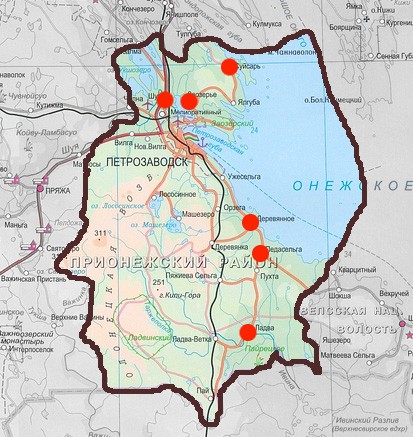 * Мужчины в возрасте 16-60 лет включительно, женщины – 16-55 лет** Мужчины в возрасте 61 год и более, женщины в возрасте 56 лет и болееМуниципальные районы, городские и сельские поселения:Социальные учрежденияПодразделение ГБУ СО «КЦСОН РК» по Петрозаводскому городскому округу и Прионежскому району  Адрес: г. Петрозаводск, ул. Лизы Чайкиной, д. 5, п. 6-н.Отделения социального обслуживания на дому №4, №5:Адрес: г. Петрозаводск, ул. Ленина, д. 4. Тел. 78-52-44.Отделение социальной реабилитации №1:Адрес: г. Петрозаводск, ул. Володарского, д. 17. Тел. 88142-670-668.Отделение социальной реабилитации №2:Адрес: г. Петрозаводск, ул. Лизы Чайкиной, д. 5. Тел. 89004588813.Отделение социальной реабилитации №2:Адрес: г. Петрозаводск, ул. Хейкконена, д. 10. Тел. 88142-670-662.Отделение социальной реабилитации №4:Адрес: г. Петрозаводск, ул. Невского, д. 3; ул. Мелентьевой, д. 1. Тел. 88142-670-664.Отделение социальной реабилитации №5:Адрес: г. Петрозаводск, наб. Гюллинга, д. 5. Тел. 89004588803.Отделение временного проживания граждан пожилого возраста и инвалидов №1:Адрес: г. Петрозаводск, ул. Володарского, д. 45а. Тел. 89535492316.Отделение временного проживания граждан пожилого возраста и инвалидов №2:Адрес: г. Петрозаводск, ул. Сегежская, д. 2. Тел. 89535442052.Кризисное отделение для граждан, находящихся в трудной жизненной ситуации:Адрес: г. Петрозаводск, ул. Кооперативная, д. 7а. Тел. 88142-73-13-55.Социальная гостиница для женщин и детей, пострадавших от насилия в быту:Тел. 77-30-52 (круглосуточно).Государственное казенное учреждение социальной защиты Республики Карелия «Центр социальной работы Республики Карелия»Отделение по работе с гражданами г. Петрозаводска и Прионежского районаАдрес: 185005, г. Петрозаводск, пр. Александра Невского, 1  Телефоны: 8(8142) 67-05-48E-mail: petrosoc@csr-ptz.ru 
Государственное казенное учреждение Республики Карелия «Центр занятости населения Республики Карелия» Прионежский отдел Агентства занятости населения города Петрозаводска (межрайонное)Адрес: 185030, г. Петрозаводск, Маршала Мерецкова,14Телефон: 8(8142) 59-28-73Факс: 59-26-75E-mail: prionzan@mail.ruГосударственное учреждение - Управление ПФР в г. Петрозаводске РК (межрайонное) предоставляет услуги Пенсионного фонда жителям Прионежского районаАдрес: 185002, г. Петрозаводск, ул. Чапаева, 5Телефон: 8(814-2) 79-59-70, 79-54-15, 79-5-54-16Государственное учреждение - региональное отделение Фонда социального страхования Российской Федерации по Республике КарелияАдрес: 185035, г. Петрозаводск, ул. Красная, д. 49Телефон: (8142) 71-37-00Email: info@ro10.fss.ru
Сайт: http://r10.fss.ru
Медицинские учрежденияПрионежский филиал Государственного бюджетного учреждения здравоохранения Республики Карелия «Республиканская больница им.В.А.Баранова»Врачебная амбулатория п. ЛадваАдрес: 185518, п. Ладва, ул. Советская, д.134а Телефон: 53-74-01, 8-900-456-99-25
Врачебная амбулатория д. Вилга Адрес: 185506, д. Вилга, Прионежское шоссе, д.13 Телефон: 78-71-39, 8-900-458-11-40
Врачебная амбулатория с. ЗаозерьеАдрес: 185501, с. Заозерье, ул. Центральная, д.6 Телефон: 78-97-24, 8-900-458-86-11
Врачебная амбулатория п. КварцитныйАдрес: 185512, п. Кварцитный, ул. Молодежная, д.19 Телефон: 53-85-75, 8-900-458-88-09Врачебная амбулатория п. МелиоративныйАдрес: 185509, п. Мелиоративный, ул. Строительная, д. 12 Телефон: 78-76-03, 8-900-458-86-12Врачебная амбулатория п. ДеревянкаАдрес: 185525, п. Деревянка, ул. Привокзальная, д.13 Телефон: 53-62-38, 8-900-458-55-52
Врачебная амбулатория п. Новая ВилгаАдрес: 185506, п. Новая Вилга, ул. Центральная, д. 4 Телефон: 78-67-38, 8-900-458-88-17Врачебная амбулатория п. ШуяАдрес: 185504, п. Шуя, ул. Школьная, д. 8 Телефон: 78-83-92, 8-900-458-15-45, 8-900-458-00-60Врачебная амбулатория с. ДеревянноеАдрес: 185510, с. Деревянное, ул. Пионерская, д. 25Телефон: 53-67-48, 8-900-458-86-10
Врачебная амбулатория п. Чална-1Адрес: 186100, п. Чална-1, ул. Завражнова, д. 9	Телефон: 71-13-46, 8-900-458-88-16Врачебная амбулатория с. ШелтозероАдрес: 185514, с. Шелтозеро, ул. Лисицыной, д. 38	Телефон: 53-92-56, 8-900-458-88-08Врачебная амбулатория п. Ладва-ВеткаАдрес: 185519, п. Ладва-Ветка, ул. Молодёжная, д. 4а	Телефон: 53-77-18, 8-900-458-86-07Фельдшерско-акушерский пункт п. ПайАдрес: 185518, п. Пай, ул. Кировская, д. 14Телефон: 53-81-34Фельдшерско-акушерский пункт ст. ШуйскаяАдрес: 185505, ст. Шуйская, ул. Привокзальная, д. 4А	Телефон: 78-91-16Фельдшерско-акушерский пункт с. РыбрекаАдрес: 185515, с. Рыбрека, ул. Школьная, д. 5	Телефон: 53-96-22, 8-900-458-34-04 Фельдшерско-акушерский пункт д. ПедасельгаАдрес: 185511, д. Педасельга, ул. Радиоцентр, д. 14	Телефон: 8-900-457-35-50 
Образовательные учрежденияИнформация о деятельности    ГБУ СО «Комплексный центр социального обслуживания населенияРеспублики Карелия» подразделение по Петрозаводску и Прионежскому районупо состоянию на 01.09.2021По состоянию на 01.09.2021 г. на надомном социальном обслуживании находятся 175 получателей социальных услуг, проживающих в 13 населенных пунктах (из 51), в т.ч.: 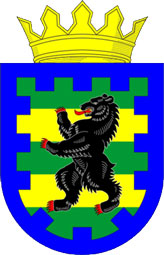 Прионежский муниципальный район№ПоселениеПочтовый адрес АдминистрацииЧисленность населения на 01.01.2021Прионежский муниципальный район185005, г. Петрозаводск, ул. Правды, 14
Тел./факс: (814 2) 57-84-10
e-mail: adm@prionego.ru21 9311Гарнизонное сельское поселениеп. Чална – 1,д. Порожек185015, Прионежский район, пос.Чална-1, ул. Завражнова, 8
Сайт: http://besovets.info
Телефон/Факс: 8 (8142) 713151
e-mail: glava@besovets.info1 7262Деревянкское сельское поселениеп. Деревянка,п. Пяжиева Сельга185525, Прионежский р-н, п. Деревянка, ул. Мира, 7-53
Сайт: derevyanka.onego.ru
Телефон: 8 (8142) 53-65-61; 53-61-95
e-mail: derevjanka2010@yandex.ru15913Деревянское сельское поселениес. Деревянное,д. Педасельга, д. Ужесельга, д. Уя, с. ОрзегаАдрес: 185510, Прионежский р-н, с. Деревянное, ул. Пионерская, 25
Сайт: http://www.derevyannoe.ru/
Телефон: 8 (8142) 53-67-46; 53-67-02; 53-67-41
e-mail: adsp@onego.ru20474Заозерское сельское поселениес. Заозерье,д. Ялгуба, д. Суйсарь, д. Берёзовые мосты,д. Суйсарь на острове185501, Прионежский р-н, с. Заозерье, ул. Новоручейная, 5а
Сайт: zaozer.com
Телефон: 8 (8142) 78-97-21
e-mail: azsp@onego.ru20255Ладва-Веткинское сельское поселениеп. Ладва-Ветка,с. Таржеполь, ст. Нырки185519, Прионежский р-н, п. Ладва-Ветка, ул. Молодежная, 46
Сайт: http://ladvavetka.ru
Телефон: 8 (8142) 53-77-806786Ладвинское сельское поселениеп. Ладва,п. Пухта185518, Прионежский р-н, п. Ладва, ул. Советская, 107
Сайт: ladva-karelia.ru
Телефон: 8 (8142) 53-73-98
e-mail: ladva1@onego.ru19947Мелиоративное сельское поселениеп. Мелиоративный185509, Прионежский р-н, п. Мелиоративный, ул. Петрозаводская, 22
Сайт: мелиоративный.рф
Телефон: 8 (8142) 78-77-18
e-mail: meliorat-adm@mail.ru21708Нововилговское сельское поселениеп. Новая Вилгад. Новое Лососинное, д. Вилга,д. Половина, д. Лососинное, д. Машезеро185506, Прионежский р-н, п. Новая Вилга, ул. Центральная, 5
Сайт: nova-vilga.ru
Телефон: 8 (8142) 78-67-33
e-mail: admin.vilga@onego.ru32289Пайское сельское поселениеп. Пай,д. Ревсельга185520, Прионежский р-н, п. Пай, ул. Кировская, 10-8
Телефон: 8 (8142) 53-81-38
e-mail: pay@onego.ru33110Рыборецкое вепсское сельское поселениес. Рыбрека,д. Другая Река,  д. Каскесручей185516, Прионежский р-н, с. Рыбрека, ул. Советская, 30
Телефон: 8 (8142) 53-96-33
e-mail: adminrib@onego.ru42711Шелтозерское вепсское сельское поселениес. Шелтозеро,д. Вехручей, д. Ишанино, д. Матвеева Сельга, д. Горное Шелтозеро, д. Залесье185514, Прионежский р-н, с. Шелтозеро, ул. Молодежная, д. 28
Сайт: http://www.sheltozero.ru/
Телефон: 8 (8142) 53-93-71
e-mail: admshelt@onego.ru83012Шокшинское вепсское сельское поселениеп. Кварцитный,с. Шокша, д. Яшезеро185512, Прионежский р-н, п. Кварцитный, 14-3
Сайт: http://adm-shoksha.ru
Телефон/Факс: 8 (8142) 53-85-51
e-mail: @onego.ru83813Шуйское сельское поселениеп. Шуя,д. Косалма, д. Царевичи, д. Шуйская Чупа.  Населенные пункты, входящие в состав поселка Шуя: д. Верховье, д. Маткачи, д. Бесовец, ст. Шуйская185504, Прионежский р-н, п. Шуя, ул. Школьная, 13
Сайт: shuya-official.ru
Телефон: 8 (8142) 78-83-85
e-mail: idv-f@yandex.ru4046№ п/пПолное наименование учрежденийАдрес учреждения1Муниципальное дошкольное образовательное учреждение детский сад №6 «Светлячок» п. Новая Вилга185506, Республика Карелия, Прионежский район, c. Новая Вилга, ул. Нововилговское шоссе, 13 (8142) 786888E-mail: svetlyachok_6@mail.ruОфициальный сайт: http://mdou6.prionego.ru2Муниципальное общеобразовательное учреждение "Заозерская средняя общеобразовательная школа №10" Дошкольная группа185501, Республика Карелия, Прионежский район, с. Заозерье, ул. Центральная, д.7а (8142) 789710E-mail: z.sosh10.dou@prionego.ru3Муниципальное дошкольное образовательное учреждение детский сад №20 «Родничок" п. Ладва185518, Республика Карелия, Прионежский район, п. Ладва, ул. Советская, д. 96б(8142) 537265E-mail: r.sad20@prionego.ruОфициальный сайт: https://mdoyrodnic.nubex.ru/4Муниципальное дошкольное образовательное учреждение детский сад № 19 "Солнышко" п.Деревянка185525, Республика Карелия, Прионежский район, п.Деревянка, ул.Мира (8142) 536230E-mail: s.sad19@prionego.ruОфициальный сайт: https://ds19s.nubex.ru/5Муниципальное дошкольное образовательное учреждение "Детский сад №51 «Чебурашка» 185015, Республика Карелия, Прионежский район, Чална-1.ул.Завражнова, д.388 (953) 534-99-90E-mail: ch.sad51@prionego.ruОфициальный сайт: http://cheb51.ru/ 6Муниципальное дошкольное образовательное учреждение детский сад "Красная Шапочка" д. Вилга 185507, Республика Карелия, Прионежский район, д. Вилга, пер. Берёзовый, д.2 8 (953) 543-00-38E-mail: k.sad@prionego.ruОфициальный сайт: https://vilgasad.nubex.ru/7Муниципальное дошкольное образовательное учреждение детский сад "Боровичок" ст. Шуйская185505, Республика Карелия, Прионежский район, ст. Шуйская, Кондопожское шоссе, д.5 (8142) 789104E-mail: b.sad@prionego.ruОфициальный сайт: http://mdou-borovichok.ru/8Муниципальное общеобразовательное учреждение Шуйская средняя общеобразовательная школа №1 185504, Республика Карелия, Прионежский район, п. Шуя, ул. Дорожная, д.1 (8142) 788365, 788363E-mail: sh.sosh1@prionego.ruОфициальный сайт: http://shuja.nubex.ru9Муниципальное общеобразовательное учреждение "Средняя общеобразовательная школа №2 п.Мелиоративный"185509, Республика Карелия, Прионежский район, п. Мелиоративный, ул. Петрозаводская, д.33а (8142) 787600E-mail: m.sosh2@prionego.ruОфициальный сайт: http://shkolamms.nubex.ru10Муниципальное общеобразовательное учреждение "Нововилговская средняя общеобразовательная школа №3" 185506, Республика Карелия, Прионежский район, п.Новая Вилга, ул.Школьная, д.3 (8142) 786821E-mail: n.sosh3@prionego.ruОфициальный сайт: http://nvschool3.ru 11Муниципальное общеобразовательное учреждение «Ладвинская средняя общеобразовательная школа №4»185518, Республика Карелия, Прионежский район, п. Ладва, ул. Советская, д.100 (8142) 537478E-mail: l.sosh4@prionego.ruОфициальный сайт: http://sc-ladva.nubex.ru12Муниципальное общеобразовательное учреждение "Деревянкская средняя общеобразовательная школа №5"185525, Республика Карелия, Прионежский район, п.Деревянка, ул. Привокзальная (8142) 536252E-mail: d.sosh5@prionego.ruОфициальный сайт: https://derevjanka-sch5.edusite.ru13Муниципальное общеобразовательное учреждение "Ладва-Веткинская основная общеобразовательная школа №7" 185519, Республика Карелия, Прионежский район, п. Ладва-Ветка, ул. Квятковского, д.25 (8142) 537880E-mail: lv_school@mail.ruОфициальный сайт: http://lv-school.nubex.ru14Муниципальное общеобразовательное учреждение "Пайская основная общеобразовательная школа №8" 185520, Республика Карелия, Прионежский район, п. Пай, ул. Кировская, д. 8 (8142) 538177E-mail: 8klass07@mail.ruОфициальный сайт: http://pai.edusite.ru 15Муниципальное общеобразовательное учреждение "Деревянская средняя общеобразовательная школа №9" 185510, Республика Карелия, Прионежский район, с. Деревянное, ул. Набережная, д.21 (8142) 536897, 536897E-mail: d.sosh9@prionego.ruОфициальный сайт: http://shkola9.prionego.ru 16Муниципальное общеобразовательное учреждение "Заозерская средняя общеобразовательная школа №10" 185501, Республика Карелия, Прионежский район, с. Заозерье, ул. Центральная, д.7 (8142) 789710E-mail: z.sosh10@prionego.ruОфициальный сайт: http://zao.edusite.ru 17Муниципальное общеобразовательное учреждение "Средняя общеобразовательная школа № 44 п.Бесовец"185015, Республика Карелия, Прионежский район, 
п. Чална-1, ул. Весельницкого (8142) 711378E-mail: school44@karelia.ruОфициальный сайт: http://sch44-chalna1.nubex.ru18Муниципальное общеобразовательное учреждение "Рыборецкая средняя общеобразовательная школа"185516, Республика Карелия, Прионежский район, с. Рыбрека, ул. Школьная (8142) 539657E-mail: r.sosh@prionego.ruОфициальный сайт: http://rybreka-school.ru 19Муниципальное общеобразовательное учреждение "Шокшинская средняя общеобразовательная школа" 185512, Республика Карелия, Прионежский район, с. Шокша, ул. Школьная, д.14 (8142) 538710, 538574E-mail: sh.sosh@prionego.ruОфициальный сайт: http://shoksha-school.edusite.ru 20Муниципальное общеобразовательное учреждение "Шелтозерская средняя общеобразовательная школа"185514, Республика Карелия, Прионежский район, с. Шелтозеро, ул. Лисицыной, д. 3 (8142) 538945E-mail: shel.sosh@prionego.ruОфициальный сайт: http://www.sheltschool.edusite.ru 21Муниципальное казённое образовательное учреждение дополнительного образования "Шуйская музыкальная школа"185504, Республика Карелия, Прионежский район, п. Шуя, ул. Южная, д.1 (8142) 788068E-mail: sh.muzyk@prionego.ruОфициальный сайт: https://dmsh-shuya.krl.muzkult.ru 22Муниципальное образовательное учреждение дополнительного образования "Ладвинская музыкальная школа"185518, Республика Карелия, Прионежский район, поселок Ладва, ул. Советская, д.100 (8142) 639254E-mail: l.muzyk@prionego.ruОфициальный сайт: https://lad-dmsh.krl.muzkult.ru 23Муниципальное образовательное учреждение дополнительного образования «Центр детского творчества Прионежского района» 185504, Республика Карелия, Прионежский район, п. Шуя, ул. Дорожная, д.1 89004630075E-mail: cdt.mou.do@prionego.ruОфициальный сайт: http://www.cdt.prionego.ru 24Муниципальное образовательное учреждение дополнительного образования детско-юношеская спортивная школа Прионежского муниципального района Республики Карелия185506, Республика Карелия, Прионежский район, п. Новая Вилга, ул. Центральная, д.5 (Почтовый адрес: 185005, г. Петрозаводск, ул. Правды, д.14) 89004583000E-mail: dush@prionego.ruОфициальный сайт: https://dushprionego.nubex.ruНаименование отделенияПлановые показатели по выполнению государственного задания Количество договоров о предоставлении социальных услугОтделения социального обслуживания на дому (№4, №5)150 175Гарнизонное сельское поселениед. Порожек - 0п. Чална–1 - 0Деревянкское сельское поселение -1п. Пяжиева Сельга – 0с.Деревянка - 1Деревянское сельское поселение - 11д. Педасельга - 0д. Ужесельга - 0 д. Уя - 0с. Орзега – 0с.Деревянное -11Заозерское сельское поселение - 32д. Ялгуба - 13с.Заозерье-19д. Суйсарь - 0д. Берёзовые мосты - 0 д. Суйсарь на острове - 0Ладва-Веткинское сельское поселение - 24с. Таржеполь - 6ст. Нырки – 0п. Ладва-Ветка - 18Ладвинское сельское поселение - 20п. Ладва- 18п. Пухта - 2Мелиоративное сельское поселение – 2п. Мелиоративный - 2Нововилговское сельское поселение - 4д. Новое Лососинное, - 0д. Вилга - 4 д. Половина - 0д. Лососинное - 0 д. Машезеро - 0Пайское сельское поселение - 0д. Ревсельга - 0Рыборецкое вепсское сельское поселение - 8д. Другая Река - 0д. Каскесручей – 0д. Рыбрека - 8Шелтозерское вепсское сельское поселение - 31д. Вехручей - 6д. Ишанино - 0д. Матвеева Сельга - 0д. Горное Шелтозеро - 0 д. Залесье – 0с. Шелтозеро - 25Шокшинское вепсское сельское поселение - 22с. Шокша - 5д. Яшезеро – 0п. Кварцитный - 17Шуйское сельское поселение - 20д. Косалма - 0д. Царевичи - 0д. Шуйская Чупа -  0Населенные пункты, входящие в состав поселка Шуя: д. Верховье - 0д. Маткачи - 0д. Бесовец - 0ст. Шуйская - 13 п.Шуя -7